Call to Order IHSS Advisory Committee Introductions and Member ReportsPublic Comment on Non-Agenda Items 
Please note: Public Comment on agenda items will be heard during that item. Public comment is limited to 5 minutes per speaker. Submit Public Comment card to Chair. IHSS Public Authority Report -- Rosa Hidalgo/Myette ChristianDepartment of Aging and Adult Services Report-- Chris Tarr/Sheila JohnsonDiscussionCICA ReportIn person meetings vs OnlineGovernor Newsom’s Recall: Don’t forget to VoteCensus Informationhttps://www.census.gov/quickfacts/fact/table/sanbernardinocountycalifornia,CA/PST045219Community Inputhttps://drawmycacommunity.org/Resources:ALL COUNTY INFORMATION NOTICE NO. I-46-21https://www.cdss.ca.gov/Portals/9/Additional-Resources/Letters-and-Notices/ACINs/2021/I-46_21.pdf?ver=2021-06-03-153535-193RELEASE OF THE STATEWIDE REPORT OF PROGRAM INTEGRITY AND ANTI-FRAUD EFFORTS IN THE IHSS PROGRAM FOR FISCAL YEAR 2019-20This report is available on the CDSS’ IHSS Program Integrity website at https://www.cdss.ca.gov/inforesources/IHSS/Quality-Assurance/Program-IntegrityALL COUNTY INFORMATION NOTICE NO. I-55-21https://www.cdss.ca.gov/Portals/9/Additional-Resources/Letters-and-Notices/ACINs/2021/I-55_21.pdf?ver=2021-06-16-095014-160DETERMINATION OF ALTERNATIVE RESOURCES FOR FOSTER CHILDREN IN THE IN-HOME SUPPORTIVE SERVICES (IHSS) PROGRAMALL COUNTY INFORMATION NOTICE NO. I-58-21https://www.cdss.ca.gov/Portals/9/Additional-Resources/Letters-and-Notices/ACINs/2021/I-58-21.pdf?ver=2021-06-16-164057-650IN-HOME SUPPORTIVE SERVICES APPLICATION PROCESSING AND REASSESSMENT COMPLIANCEALL COUNTY INFORMATION NOTICE NO. I-62-21https://www.cdss.ca.gov/Portals/9/Additional-Resources/Letters-and-Notices/ACINs/2021/I-62_21.pdf?ver=2021-07-13-090117-327DEPARTMENT OF HEALTH CARE SERVICES’ IN-HOME SUPPORTIVE SERVICES LOW-DOLLAR OVERLAP REPORTALL COUNTY INFORMATION NOTICE LETTER NO. I-63-21https://www.cdss.ca.gov/Portals/9/Additional-Resources/Letters-and-Notices/ACINs/2021/I-63-21.pdf?ver=2021-08-10-165439-600IN-HOME SUPPORTIVE SERIVCES (IHSS) AND WAVIER PERSONAL CARE SERIVCES (WPCS) DIRECT DEPOSIT ENROLLMENT REQUIRMENT FOR PROVIDERSALL COUNTY INFORMATION NOTICE NO. I-64-21https://www.cdss.ca.gov/Portals/9/Additional-Resources/Letters-and-Notices/ACINs/2021/I-64-21.pdf?ver=2021-08-26-092455-663IMPLEMENTATION OF THE NEW STATEWIDE MINIMUM WAGE EFFECTIVE JANUARY 1, 2022ALL COUNTY INFORMATION NOTICE NO. I-65-21https://www.cdss.ca.gov/Portals/9/Additional-Resources/Letters-and-Notices/ACINs/2021/I-65-21.pdf?ver=2021-08-26-093220-547IN-HOME SUPPORTIVE SERVICES CALIFORNIA DEPARTMENT OF PUBLIC HEALTH DEATH MATCH REPORT MODIFICATIONSALL COUNTY INFORMATION NOTICE NO. I-68-21https://www.cdss.ca.gov/Portals/9/Additional-Resources/Letters-and-Notices/ACINs/2021/I-68_21.pdf?ver=2021-08-27-074254-773MODIFICATIONS TO CASE MANAGEMENT, INFORMATION AND PAYROLLING SYSTEM FOR IN-HOME SUPPORTIVE SERVICESALL COUNTY LETTER NO. 21-68https://www.cdss.ca.gov/Portals/9/Additional-Resources/Letters-and-Notices/ACLs/2021/21-68%20.pdf?ver=2021-06-10-113851-913INSTRUCTIONS FOR MANDATORY TERMINATION OF IN-HOME SUPPORTIVE SERVICES FOR MEDI-CAL BENEFICIARIES ENROLLED IN THE PROGRAM OF ALL-INCLUSIVE CARE FOR THE ELDERLYALL COUNTY LETTER NO. 21-79https://www.cdss.ca.gov/Portals/9/Additional-Resources/Letters-and-Notices/ACLs/2021/21-79.pdf?ver=2021-07-27-104359-303CHANGES IN IHSS PROGRAM POLICIES & PROCEDURES REGARDING COVID-19 PANDEMICOld BusinessSupplies purchased:Carry on brief cases, Robert’s Rule Book(s), and IHSSAC FlyersCompleted mass mail out projectQuote for Translation DeviceDraft letter to Board of Supervisors to Translate IHSS Advisory Committee Application in other languages. New Business○ 	Fiscal Report-Fiscal year (July 1, 2021-June 30, 2022)○ 	RecruitmentNew Applicants ○ 	Acknowledgements AdjournmentSan Bernardino County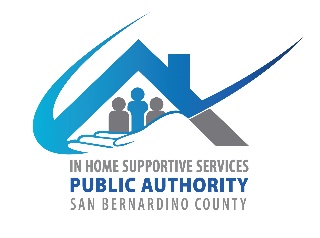 IHSS Advisory CommitteeSeptember 8, 2021 WEDNESDAY9:00 AM to 12:00 PMTeleconference 